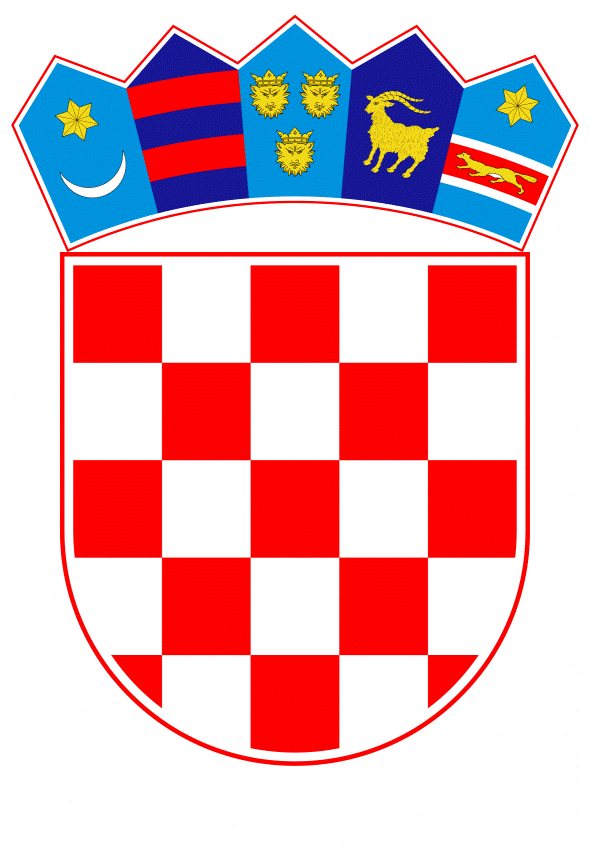 VLADA REPUBLIKE HRVATSKEZagreb, 21. listopada 2021.______________________________________________________________________________________________________________________________________________________________________________________________________________________________Banski dvori | Trg Sv. Marka 2 | 10000 Zagreb | tel. 01 4569 222 | vlada.gov.hrPRIJEDLOG  Na temelju članka 80 stavka 1. Zakona o proračunu („Narodne novine“, br. 87/08., 136/12. i 15/15.) i članka 48. Zakona o izvršavanju Državnog proračuna Republike Hrvatske za 2021. godinu („Narodne novine“, br. 135/20. i 69/21.), Vlada Republike Hrvatske je na sjednici održanoj __________ 2021. donijelaO D L U K Uo davanju državnog jamstva u korist Hrvatske banke za obnovu i razvitak i/ili drugih poslovnih banaka u zemlji i/ili inozemstvu, za kreditno zaduženje društva BRODOTROGIR CRUISE d.o.o., Trogir, za izgradnju broda Nov. 369I.Ovlašćuje se Ministarstvo financija da, u ime Vlade Republike Hrvatske izda, a ministar financija potpiše, ispravu o davanju državnog jamstva u korist Hrvatske banke za obnovu i razvitak i/ili drugih poslovnih banka u zemlji i/ili inozemstvu, za kreditno zaduženje društva BRODOTROGIR CRUISE d.o.o., Trogir, za izgradnju broda Nov. 369, čiju je gradnju ugovorilo s naručiteljem MOEN MARIN AS iz Norveške (u daljnjem tekstu: Naručitelj), u iznosu od 4.321.244,00 eura, uvećano za troškove i kamatu, koje pokriva 80 % ukupnog kreditnog zaduženja, a sve sukladno Ugovoru o gradnji za brodove Nov. 369 i Nov. 370, koji je potpisan 5. srpnja 2021. (u daljnjem tekstu: Ugovor o gradnji).II.Ministarstvo financija izdat će državno jamstvo iz točke I. ove Odluke nakon ispunjenja sljedećih uvjeta:-	sklapanja ugovora između Ministarstva financija, Ministarstva gospodarstva i održivog razvoja, društva BRODOTROGIR CRUISE d.o.o., Trogir kojim će se utvrditi sve obveze društva, dodatni uvjeti kao i instrumenti osiguranja, a posebice instrumenti osiguranja koji se odnose na razdoblje početka gradnje broda do stjecanja uvjeta za upis hipoteke prvog reda u korist Republike Hrvatske-	plaćanja dospjelih, nepodmirenih javnih davanja i obveza društva BRODOTROGIR CRUISE d.o.o., Trogir -	dostave dokaza Ministarstvu financija kojim se dokazuje da su ispunjeni svi uvjeti za stupanje Ugovora o gradnji na snagu  -	otvaranja posebnog računa za gradnju broda Nov. 369, na koji će se uplatiti sredstva kredita odobrenog državnim jamstvom za predmetnu gradnju te s kojeg će se vršiti sva ostala plaćanja vezano za predmetnu gradnju, kao i na koji će društvo BRODOTROGIR CRUISE d.o.o., Trogir uplatiti potrebna sredstva za završetak broda sukladno kalkulaciji koja je dostavljena društvu Hrvatska brodogradnja Jadranbrod d.d., Zagreb, prilikom dostave zahtjeva za izdavanje jamstvadobivanja suglasnosti Glavne skupštine društva BRODOTROGIR CRUISE d.o.o., Trogir za realizaciju Ugovora o gradnji.III.Zadužuje se društvo BRODOTROGIR CRUISE d.o.o., Trogir da sklopi ugovor s društvom Hrvatska brodogradnja - Jadranbrod d.d., Zagreb o namjenskoj potrošnji sredstava o gradnji broda Nov. 369. Zadužuje se Hrvatska brodogradnja - Jadranbrod d.d., Zagreb da temeljem Ugovora sklopljenog s Ministarstvom gospodarstva i održivog razvoja o obavljanju stručnih poslova iz područja brodograđevne industrije i temeljem ugovora koji će sklopiti s društvom BRODOTROGIR CRUISE d.o.o., Trogir, izvještava nadležno Ministarstvo gospodarstva i održivog razvoja o gradnji predmetnog broda, uključujući o praćenju gotovosti i ostvarenju troškova predmetnog broda te namjenskoj potrošnji sredstava za brod Nov. 369, na način da prati novčani tijek svih sredstava koja se isplaćuju za potrebe gradnje broda Nov. 369 te izvještaj o stanju novčanog tijeka mjesečno dostavlja Ministarstvu gospodarstva i održivog razvoja i Ministarstvu financija.IV.Na temelju izdanog državnog jamstva, društvo BRODOTROGIR CRUISE d.o.o., Trogir sklopit će odgovarajući ugovor o kreditnom zaduženju kod Hrvatske banke za obnovu i razvitak i/ili drugih poslovnih banaka u zemlji i/ili inozemstvu za izgradnju broda Nov. 369. Povlačenje sredstava iz kredita osiguranih jamstvom iz točke I. ove Odluke iskoristit će na način da društvo BRODOTROGIR CRUISE d.o.o., Trogir povlači iznose na temelju prethodnog odobrenja društva Hrvatska brodogradnja – Jadranbrod d.d., Zagreb, kao izvršitelja nadzora, utvrđenih u dinamici gradnje prema Ugovoru o gradnji .Aktiviranje sredstava iz kreditnog zaduženja za koje jamči Republika Hrvatska bit će jedino moguće nakon što Naručitelj  dostavi kreditno pismo svoje poslovne banke u Norveškoj u korist društva BRODOTROGIR CRUISE d.o.o., Trogir, sukladno Ugovoru o gradnji i nakon što društvo Hrvatska brodogradnja – Jadranbrod d.d., Zagreb, potvrdi da je kreditno pismo dostavljeno brodogradilištu. Dinamika gradnje i plaćanja definirane su Ugovorom o gradnji.V.Zadužuje se društvo BRODOTROGIR CRUISE d.o.o., Trogir da vrati državno jamstvo iz točke I. ove Odluke na isporuci broda. Posebno se zadužuje društvo BRODOTROGIR CRUISE d.o.o., Trogir da, uz ostale instrumente osiguranja koji će biti naknadno utvrđeni, za izdavanje jamstva iz točke I. ove Odluke kao instrument osiguranja, osigura upis založnog prava prvog reda u korist Republike Hrvatske na brodu Nov. 369.VI.Zadužuje se Ministarstvo gospodarstva i održivog razvoja da, u suradnji s Ministarstvom financija, osigura provedbu ove Odluke.VII.Ova Odluka stupa na snagu danom donošenja.KLASA: URBROJ: Zagreb, _____ listopad 2021. godinePREDSJEDNIK     mr. sc. Andrej PlenkovićOBRAZLOŽENJEMinistarstvo gospodarstva i održivog razvoja zaprimilo je  26. srpnja 2021. godine Zahtjev za donošenje Odluke Vlade Republike Hrvatske o davanju državnih jamstava za kreditno zaduženje društvu BRODOTROGIR CRUISE d.o.o. kod HBOR-a i/ili drugih poslovnih banaka za financiranje izgradnje jednog radnog broda i trupa drugog radnog broda, s opcijom opremanja, Novogradnje 369/370. Društvo BRODOTROGIR CRUISE d.o.o. je 20. kolovoza 2021. godine dostavilo novi Zahtjev u istom predmetu u kojem je uključilo prethodno dano mišljenje društva Hrvatska brodogradnja Jadranbrod d.d. kao i prijedloge Ministarstva gospodarstva i održivog razvoja.U predmetnom Zahtjevu traži se donošenje Odluke Vlade Republike Hrvatske za odobrenje državnih jamstava za kreditno zaduženje društva BRODOTROGIR CRUISE d.o.o. kod HBOR-a i/ili drugih poslovnih banaka u iznosu od 4.321.244,00 EUR za Novogradnju 369, uvećano za kamate i druge troškove, a što predstavlja 80% ukupnog iznosa kredita koji će se realizirati u svrhu financiranja izgradnje jednog servisnog broda. Ugovor o gradnji zaključen je 5. srpnja 2021. godine između brodogradilišta BRODOTROGIR CRUISE d.o.o. i naručitelja MOEN MARIS AS, Norveška te se odnosi na jedan potpuno opremljeni servisni brod oznake Nov. 369 koji se gradi u dvije faze – trup i opremanje te trup drugog jednakog broda oznake Novogradnja 370. Ugovor predviđa i opciju potpunog opremanja drugog broda Nov. 370, kao i mogućnost gradnje trećeg broda. Radi se o višenamjenskim servisnim brodovima, dimenzija 24x11,2 m, koji se mogu koristiti kao ribarski ili radni servisni brodovi u marikulturi. Datum isporuke prvog broda Nov. 369 je 20. rujna 2022. godine, a datum isporuke trupa drugog broda Nov. 370 je 20. srpnja 2022. godine. Društvo BRODOTROGIR CRUISE d.o.o. uputilo je i Zahtjev za donošenje odluke Vlade Republike Hrvatske za davanje državnog jamstva za izgradnju trupa drugog servisnog broda Nov. 370 u iznosu od 551.987,00 EUR, odnosno ukupno za oba broda 4.873.231,00 EUR, uvećano za kamate i druge troškove, što predstavlja 80% ukupnog kreditnog zaduženja za financiranje izgradnje, a što je predmet drugog Prijedloga Odluke Vlade Republike Hrvatske.Gradnjom ovih brodova, društvo BRODOTROGIR CRUISE d.o.o. popunilo bi dobar dio svojih kapaciteta u sljedećih 13 mjeseci, a ukoliko se potvrde opcije, osigurao bi zaposlenost do sredine 2023. godine. Na to je, u svojem mišljenju, ukazalo i društvo Hrvatska brodogradnja Jadranbrod d.d. napominjući kako ovaj posao za brodogradilište BRODOTROGIR CRUISE d.o.o. znači ulazak u novu nišu te mogućnost postupne orijentacije na manja plovila, financijski manje zahtjevna, ali više dodane vrijednosti.S obzirom da se u predmetnom Zahtjevu društva radi o izgradnji i opremanju jednog broda i izgradnji trupa drugog broda, Ministarstvo gospodarstva i održivog razvoja je stava da je potrebno izdati dva odvojena državna jamstva po pojedinom brodu, a sve u cilju smanjenja rizika za Državni proračun Republike Hrvatske i mogućnosti vraćanja istih po primopredaji brodova. Ovom odlukom ovlašćuje se Ministarstvo financija da, u ime Vlade Republike Hrvatske izda, a ministar financija potpiše, ispravu o davanju državnog jamstva u korist Hrvatske banke za obnovu i razvitak i/ili drugih poslovnih banka u zemlji i/ili inozemstvu, za kreditno zaduženje za izgradnju broda Nov. 369 čiju je gradnju ugovorilo društvo BRODOTROGIR CRUISE d.o.o., Trogir, s naručiteljem MOEN MARIN AS iz Norveške (u iznosu od 4.321.244,00 EUR, uvećano za troškove i kamatu, koje pokriva 80% ukupnog kreditnog zaduženja, a sve sukladno Ugovoru o gradnji za brodove Nov. 369 i Nov. 370 koji je potpisan 5. srpnja 2021. godine.Također, ovom odlukom zadužuje se Hrvatska brodogradnja - Jadranbrod d.d., Zagreb, da, temeljem Ugovora s Ministarstvom gospodarstva i održivog razvoja o obavljanju stručnih poslova iz područja brodograđevne industrije, izvještava nadležno Ministarstvo gospodarstva i održivog razvoja o gradnji predmetnog broda, vrši nadzor na trošenjem sredstava koji su osigurani državnim jamstvom. Slijedom navedenog, predlažemo donošenje odluke kako je predloženo.  Predlagatelj:Ministarstvo gospodarstva i održivog razvojaPredmet:Prijedlog odluke o davanju državnog jamstva u korist Hrvatske banke za obnovu i razvitak i/ili drugih poslovnih banaka u zemlji i/ili inozemstvu, za kreditno zaduženje društva BRODOTROGIR CRUISE d.o.o., Trogir, za izgradnju broda Nov. 369